このプログラムに応募した動機を記入してください。（400字程度）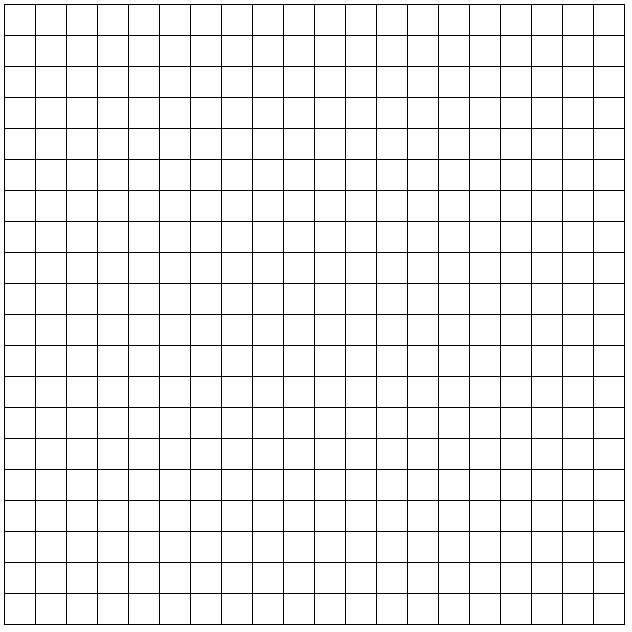 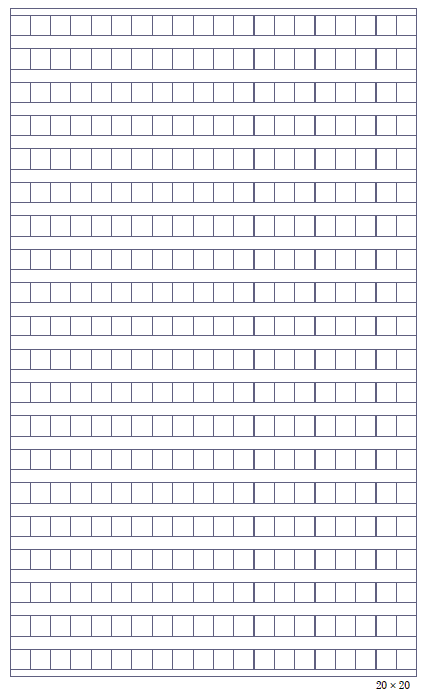 ※個人情報について：ご応募いただいた方の個人情報は、応募者や参加決定者への連絡等のために使用いたします。個人情報は、応募者ご本人、または保護者の許可なく、「EIL/PIEE　2017夏休み短期プログラム」に関する業務以外には使用いたしません。また、募集要項記載の関係者以外の第三者に個人情報を開示することはありません。

※応募時にご提出いただいた書類は、返却いたしませんので、ご了承ください。上記の通り、申し込みます。年　	月　	日　　　		本人署名　　　　　　　　　　　　　　　　　　　　　　　 　　　　　　						保護者署名　　　　　　　　　　　　　　　　　　　　　　　　　　印 ふりがな男　・　女顔写真4cm×3cm名前男　・　女顔写真4cm×3cmアルファベット※パスポートをすでに持っている場合は、パスポートに記載されているアルファベットを記入すること。※パスポートをすでに持っている場合は、パスポートに記載されているアルファベットを記入すること。※パスポートをすでに持っている場合は、パスポートに記載されているアルファベットを記入すること。※パスポートをすでに持っている場合は、パスポートに記載されているアルファベットを記入すること。※パスポートをすでに持っている場合は、パスポートに記載されているアルファベットを記入すること。※パスポートをすでに持っている場合は、パスポートに記載されているアルファベットを記入すること。※パスポートをすでに持っている場合は、パスポートに記載されているアルファベットを記入すること。※パスポートをすでに持っている場合は、パスポートに記載されているアルファベットを記入すること。※パスポートをすでに持っている場合は、パスポートに記載されているアルファベットを記入すること。※パスポートをすでに持っている場合は、パスポートに記載されているアルファベットを記入すること。※パスポートをすでに持っている場合は、パスポートに記載されているアルファベットを記入すること。※パスポートをすでに持っている場合は、パスポートに記載されているアルファベットを記入すること。※パスポートをすでに持っている場合は、パスポートに記載されているアルファベットを記入すること。※パスポートをすでに持っている場合は、パスポートに記載されているアルファベットを記入すること。年齢（　　　　　　）才顔写真4cm×3cm生年月日
（西暦）　　　　　　　　　　年　　　　　月　　　　　日　　　　　　　　　　年　　　　　月　　　　　日　　　　　　　　　　年　　　　　月　　　　　日　　　　　　　　　　年　　　　　月　　　　　日　　　　　　　　　　年　　　　　月　　　　　日　　　　　　　　　　年　　　　　月　　　　　日　　　　　　　　　　年　　　　　月　　　　　日　　　　　　　　　　年　　　　　月　　　　　日国籍国籍国籍現住所〒　　　　〒　　　　〒　　　　〒　　　　〒　　　　〒　　　　〒　　　　〒　　　　〒　　　　〒　　　　〒　　　　〒　　　　〒　　　　〒　　　　〒　　　　〒　　　　ＴＥＬ ＦＡＸＦＡＸ本人携帯本人携帯本人携帯PC mail   携帯mail携帯mail携帯mail緊急
連絡先ふりがなふりがなふりがな続柄続柄緊急
連絡先名前名前名前続柄続柄緊急
連絡先携帯電話携帯電話携帯電話学校名学年学年　　　　　　年　　　　　　年学校住所〒〒〒〒〒〒〒〒〒〒〒〒〒〒〒〒学校TEL担当教諭名担当教諭名担当教諭名担当教諭名趣味特技趣味特技パスポートあり・なし※ありの場合のみ記入※ありの場合のみ記入※ありの場合のみ記入※ありの場合のみ記入※ありの場合のみ記入※ありの場合のみ記入※ありの場合のみ記入※ありの場合のみ記入※ありの場合のみ記入※ありの場合のみ記入※ありの場合のみ記入※ありの場合のみ記入※ありの場合のみ記入※ありの場合のみ記入※ありの場合のみ記入パスポートあり・なしパスポート番号パスポート番号パスポート番号パスポート番号パスポート番号パスポート番号パスポート番号パスポート番号パスポートあり・なし有効期限有効期限有効期限有効期限有効期限有効期限有効期限有効期限  　  　　　  年　　　　　　月　　　　　　日  　  　　　  年　　　　　　月　　　　　　日  　  　　　  年　　　　　　月　　　　　　日  　  　　　  年　　　　　　月　　　　　　日  　  　　　  年　　　　　　月　　　　　　日  　  　　　  年　　　　　　月　　　　　　日  　  　　　  年　　　　　　月　　　　　　日海外渡航歴あり・なし※ありの場合、期間、国名、目的を記入※ありの場合、期間、国名、目的を記入※ありの場合、期間、国名、目的を記入※ありの場合、期間、国名、目的を記入※ありの場合、期間、国名、目的を記入※ありの場合、期間、国名、目的を記入※ありの場合、期間、国名、目的を記入※ありの場合、期間、国名、目的を記入※ありの場合、期間、国名、目的を記入※ありの場合、期間、国名、目的を記入※ありの場合、期間、国名、目的を記入※ありの場合、期間、国名、目的を記入※ありの場合、期間、国名、目的を記入※ありの場合、期間、国名、目的を記入※ありの場合、期間、国名、目的を記入英語能力
（英検、TOEFL等）検定・試験名、スコアなど検定・試験名、スコアなど検定・試験名、スコアなど検定・試験名、スコアなど検定・試験名、スコアなど検定・試験名、スコアなど検定・試験名、スコアなど検定・試験名、スコアなど検定・試験名、スコアなど検定・試験名、スコアなど検定・試験名、スコアなど検定・試験名、スコアなど検定・試験名、スコアなど検定・試験名、スコアなど検定・試験名、スコアなど検定・試験名、スコアなど海外の高校・
大学への留学・進学希望あり　・　考えている　・　この研修後に考えたい　・　希望なし希望あり　・　考えている　・　この研修後に考えたい　・　希望なし希望あり　・　考えている　・　この研修後に考えたい　・　希望なし希望あり　・　考えている　・　この研修後に考えたい　・　希望なし希望あり　・　考えている　・　この研修後に考えたい　・　希望なし希望あり　・　考えている　・　この研修後に考えたい　・　希望なし希望あり　・　考えている　・　この研修後に考えたい　・　希望なし希望あり　・　考えている　・　この研修後に考えたい　・　希望なし希望あり　・　考えている　・　この研修後に考えたい　・　希望なし希望あり　・　考えている　・　この研修後に考えたい　・　希望なし希望あり　・　考えている　・　この研修後に考えたい　・　希望なし希望あり　・　考えている　・　この研修後に考えたい　・　希望なし希望あり　・　考えている　・　この研修後に考えたい　・　希望なし希望あり　・　考えている　・　この研修後に考えたい　・　希望なし希望あり　・　考えている　・　この研修後に考えたい　・　希望なし希望あり　・　考えている　・　この研修後に考えたい　・　希望なし宗　　教あり・なしあり・なしあり・なしあり・なしあり・なし※ありの場合のみ記入　　 　　  　　　　※ありの場合のみ記入　　 　　  　　　　※ありの場合のみ記入　　 　　  　　　　※ありの場合のみ記入　　 　　  　　　　※ありの場合のみ記入　　 　　  　　　　※ありの場合のみ記入　　 　　  　　　　※ありの場合のみ記入　　 　　  　　　　※ありの場合のみ記入　　 　　  　　　　※ありの場合のみ記入　　 　　  　　　　※ありの場合のみ記入　　 　　  　　　　※ありの場合のみ記入　　 　　  　　　　健康状態※持病やアレルギーの有無、ある場合は詳しく記入（症状、薬の有無など）※持病やアレルギーの有無、ある場合は詳しく記入（症状、薬の有無など）※持病やアレルギーの有無、ある場合は詳しく記入（症状、薬の有無など）※持病やアレルギーの有無、ある場合は詳しく記入（症状、薬の有無など）※持病やアレルギーの有無、ある場合は詳しく記入（症状、薬の有無など）※持病やアレルギーの有無、ある場合は詳しく記入（症状、薬の有無など）※持病やアレルギーの有無、ある場合は詳しく記入（症状、薬の有無など）※持病やアレルギーの有無、ある場合は詳しく記入（症状、薬の有無など）※持病やアレルギーの有無、ある場合は詳しく記入（症状、薬の有無など）※持病やアレルギーの有無、ある場合は詳しく記入（症状、薬の有無など）※持病やアレルギーの有無、ある場合は詳しく記入（症状、薬の有無など）※持病やアレルギーの有無、ある場合は詳しく記入（症状、薬の有無など）※持病やアレルギーの有無、ある場合は詳しく記入（症状、薬の有無など）※持病やアレルギーの有無、ある場合は詳しく記入（症状、薬の有無など）※持病やアレルギーの有無、ある場合は詳しく記入（症状、薬の有無など）※持病やアレルギーの有無、ある場合は詳しく記入（症状、薬の有無など）健康状態※持病やアレルギーの有無、ある場合は詳しく記入（症状、薬の有無など）※持病やアレルギーの有無、ある場合は詳しく記入（症状、薬の有無など）※持病やアレルギーの有無、ある場合は詳しく記入（症状、薬の有無など）※持病やアレルギーの有無、ある場合は詳しく記入（症状、薬の有無など）※持病やアレルギーの有無、ある場合は詳しく記入（症状、薬の有無など）※持病やアレルギーの有無、ある場合は詳しく記入（症状、薬の有無など）※持病やアレルギーの有無、ある場合は詳しく記入（症状、薬の有無など）※持病やアレルギーの有無、ある場合は詳しく記入（症状、薬の有無など）※持病やアレルギーの有無、ある場合は詳しく記入（症状、薬の有無など）※持病やアレルギーの有無、ある場合は詳しく記入（症状、薬の有無など）※持病やアレルギーの有無、ある場合は詳しく記入（症状、薬の有無など）※持病やアレルギーの有無、ある場合は詳しく記入（症状、薬の有無など）※持病やアレルギーの有無、ある場合は詳しく記入（症状、薬の有無など）※持病やアレルギーの有無、ある場合は詳しく記入（症状、薬の有無など）※持病やアレルギーの有無、ある場合は詳しく記入（症状、薬の有無など）※持病やアレルギーの有無、ある場合は詳しく記入（症状、薬の有無など）動物アレルギーあり・なしあり・なしあり・なしあり・なしあり・なし※ありの場合、動物の種類、程度などを詳しく記入。※ありの場合、動物の種類、程度などを詳しく記入。※ありの場合、動物の種類、程度などを詳しく記入。※ありの場合、動物の種類、程度などを詳しく記入。※ありの場合、動物の種類、程度などを詳しく記入。※ありの場合、動物の種類、程度などを詳しく記入。※ありの場合、動物の種類、程度などを詳しく記入。※ありの場合、動物の種類、程度などを詳しく記入。※ありの場合、動物の種類、程度などを詳しく記入。※ありの場合、動物の種類、程度などを詳しく記入。※ありの場合、動物の種類、程度などを詳しく記入。動物アレルギーあり・なしあり・なしあり・なしあり・なしあり・なし※ありの場合、動物の種類、程度などを詳しく記入。※ありの場合、動物の種類、程度などを詳しく記入。※ありの場合、動物の種類、程度などを詳しく記入。※ありの場合、動物の種類、程度などを詳しく記入。※ありの場合、動物の種類、程度などを詳しく記入。※ありの場合、動物の種類、程度などを詳しく記入。※ありの場合、動物の種類、程度などを詳しく記入。※ありの場合、動物の種類、程度などを詳しく記入。※ありの場合、動物の種類、程度などを詳しく記入。※ありの場合、動物の種類、程度などを詳しく記入。※ありの場合、動物の種類、程度などを詳しく記入。